                                                      « Голос дети»   в МКОУ КСОШ№5                                                                        20.02.2018г.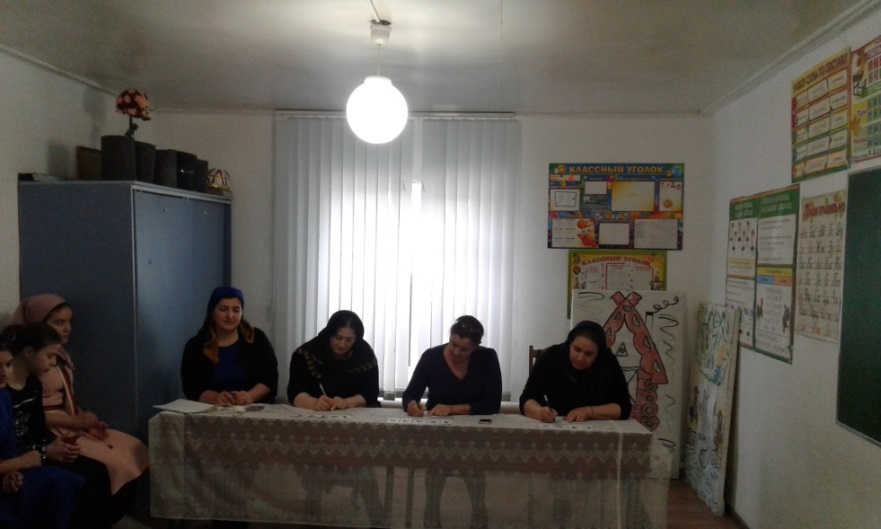 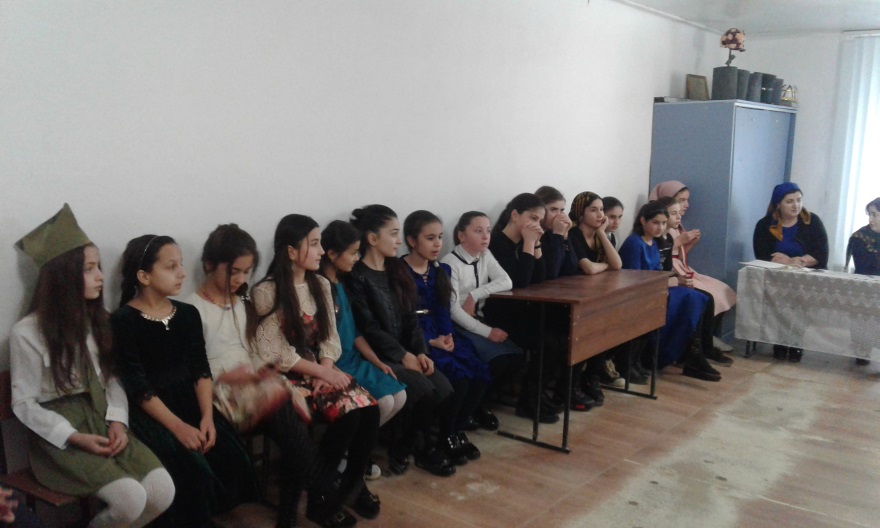 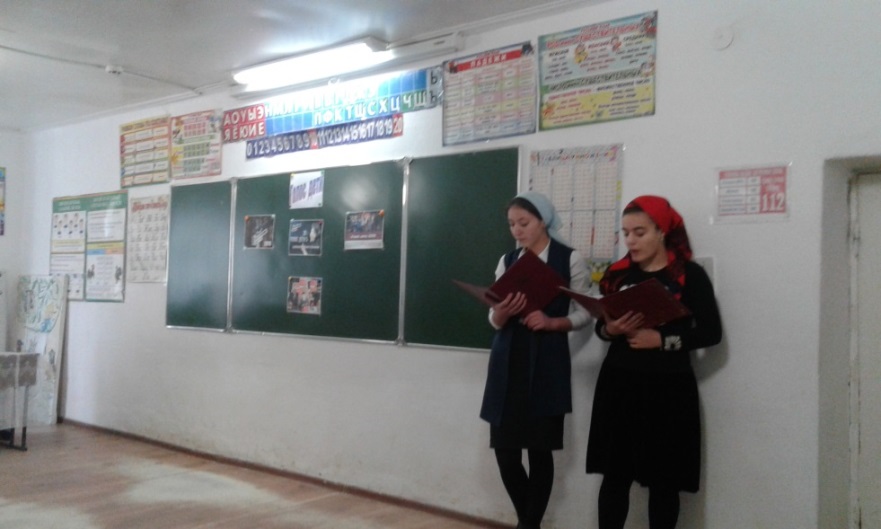 